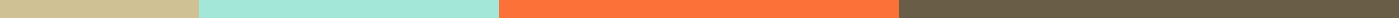 Training Feedback Form for studentStudent Information (Optional)Name: ______________________________ (Optional)Course Title: _________________________Instructor's Name: ______________________Training Date: ________________________Course ContentRelevance of Course MaterialVery RelevantSomewhat RelevantNeutralSomewhat IrrelevantVery IrrelevantClarity and Organization of Course MaterialVery Clear and Well OrganizedSomewhat Clear and OrganizedNeutralSomewhat Unclear and DisorganizedVery Unclear and DisorganizedPace of the CourseToo FastJust RightToo SlowInstructor EffectivenessKnowledge and Expertise of the InstructorHighly KnowledgeableKnowledgeableNeutralSomewhat KnowledgeableNot KnowledgeableAbility to Engage and Motivate StudentsHighly EffectiveEffectiveNeutralSomewhat IneffectiveIneffectiveClarity of InstructionVery ClearClearNeutralSomewhat UnclearUnclearAvailability for Questions and AssistanceAlways AvailableUsually AvailableNeutralRarely AvailableNot AvailableTraining ResourcesQuality of Training Materials (e.g., handouts, online modules)ExcellentGoodFairPoorVery PoorAccess to Learning ResourcesVery AccessibleAccessibleNeutralSomewhat InaccessibleInaccessibleOverall SatisfactionOverall Satisfaction with the Training ProgramVery SatisfiedSatisfiedNeutralDissatisfiedVery DissatisfiedOpen-Ended FeedbackWhat did you like most about the training program?
What aspects of the training program do you feel could be improved?
Additional comments or suggestions:
SubmissionPlease return this form to your instructor or the training coordinator. Your feedback is invaluable and will be used to improve future training sessions. Thank you for your participation and candid responses.[Note: Adjust the scale and options based on the specific context of the training program to ensure the feedback is relevant and actionable.]